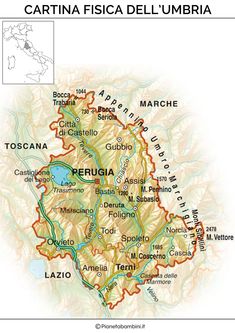 L’Umbria è una regione a Statuto ordinarioDove si trova?Si trova nella parte centrale dell'Italia.Confina a nord-ovest con la Toscana, a est con le Marche e a sud con il Lazio.TerritorioCatene montuose: Appennino Umbro-Marchigiano.Vette più alte: Monti Sibillini.Valli: numerose valli, la più estesa è la Val Tiberina.	Fiumi: Tevere, Nera, Velino.Laghi: Trasimeno.Clima: a est è continentale a ovest più mite, anche se umido e piovoso.Zone protette:Cascata delle marmore.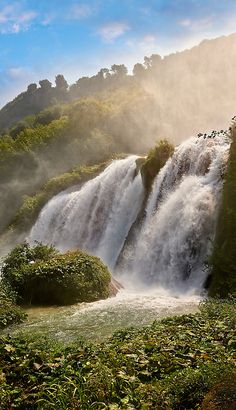 Attività economicheSettore primarioSi coltivano soprattutto frumento, orzo, mais, girasoli, ulivi e tabacco. I prodotti tipici della regione sono il tartufo nero e le noci. Molto sviluppato è l’allevamento di suini da cui si ricavano pregiati salumi.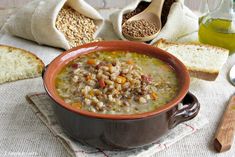 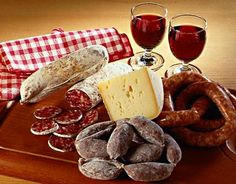 Settore secondarioA Perugia sono presenti piccole e medie industrie alimentari, tessili e della carta.Terni è rinomata per le sue acciaierie, vi sono industrie siderurgiche e chimiche.L’artigianato è molto diffuso  con la lavorazione di ceramiche e ferro battuto.Settore terziarioIl turismo è molto importante per le bellezze naturali, per il patrimonio storico, artistico e religioso.Umbria Jazz                           San Francesco d’Assisi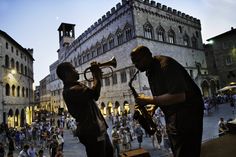 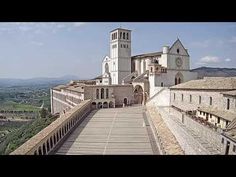 Mappa ConcettualeUmbria: attività economiche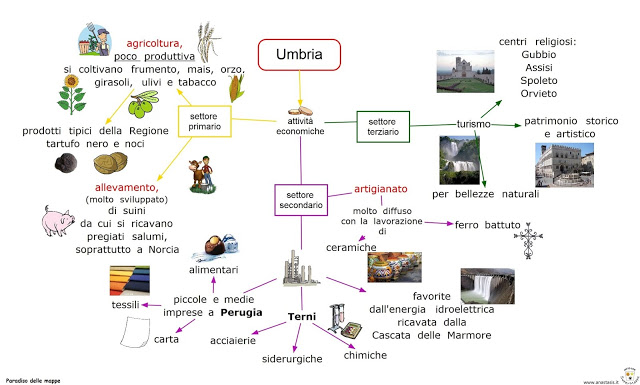 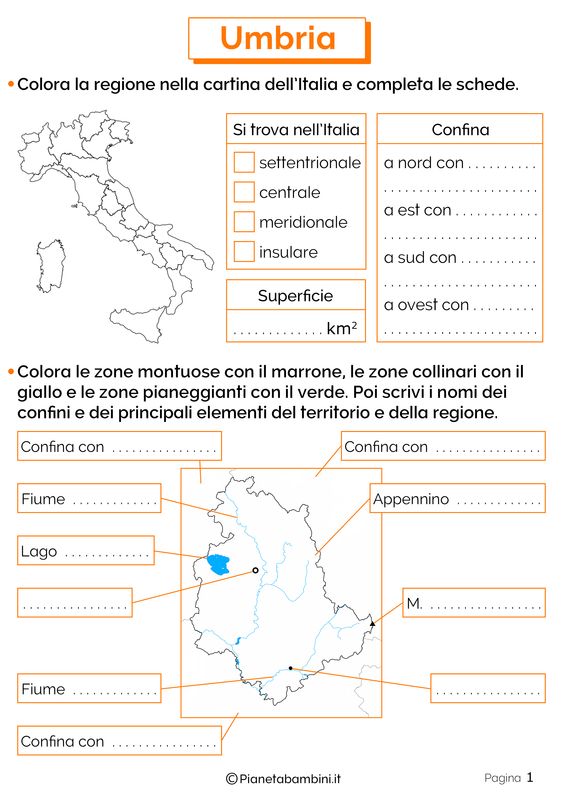 